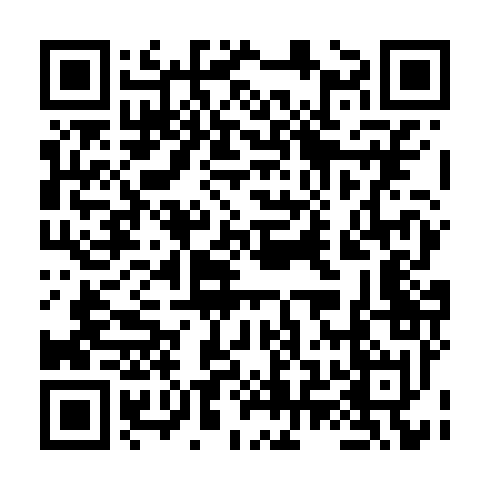 Ramadan times for Puerto Plata, Dominican RepublicMon 11 Mar 2024 - Wed 10 Apr 2024High Latitude Method: NonePrayer Calculation Method: Muslim World LeagueAsar Calculation Method: ShafiPrayer times provided by https://www.salahtimes.comDateDayFajrSuhurSunriseDhuhrAsrIftarMaghribIsha11Mon5:415:416:5412:534:166:516:518:0012Tue5:405:406:5312:524:166:526:528:0013Wed5:395:396:5212:524:156:526:528:0114Thu5:395:396:5112:524:156:526:528:0115Fri5:385:386:5112:514:156:536:538:0116Sat5:375:376:5012:514:156:536:538:0217Sun5:365:366:4912:514:156:536:538:0218Mon5:355:356:4812:514:146:536:538:0219Tue5:345:346:4712:504:146:546:548:0320Wed5:335:336:4612:504:146:546:548:0321Thu5:325:326:4512:504:146:546:548:0322Fri5:315:316:4512:494:136:546:548:0323Sat5:315:316:4412:494:136:556:558:0424Sun5:305:306:4312:494:136:556:558:0425Mon5:295:296:4212:484:126:556:558:0426Tue5:285:286:4112:484:126:566:568:0527Wed5:275:276:4012:484:126:566:568:0528Thu5:265:266:3912:484:116:566:568:0529Fri5:255:256:3912:474:116:566:568:0630Sat5:245:246:3812:474:116:576:578:0631Sun5:235:236:3712:474:106:576:578:061Mon5:225:226:3612:464:106:576:578:072Tue5:215:216:3512:464:106:576:578:073Wed5:205:206:3412:464:096:586:588:074Thu5:195:196:3312:464:096:586:588:085Fri5:185:186:3312:454:096:586:588:086Sat5:175:176:3212:454:086:586:588:087Sun5:175:176:3112:454:086:596:598:098Mon5:165:166:3012:444:076:596:598:099Tue5:155:156:2912:444:076:596:598:1010Wed5:145:146:2812:444:067:007:008:10